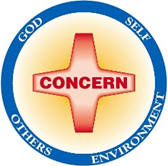 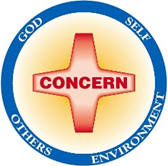 15th November 2022Dear Parents,RE: Milo T20 Cricket School CupOn Friday 25th November, our Year 4, 5, and 6 students will participate in a friendly interschool cricket day at the Clayton Rd Oval, hosted by WACA. The students will walk to and from the event, and will be supervised by their class teachers.The students will need to wear their sports uniforms (red shirts or Year 6 Leavers shirts), school hats and ensure they have recess, lunch, drink bottles and sunscreen.We need parent assistance for this carnival to go ahead. In previous years, we have sometimes had school-finished siblings or grandparents assist in managing a team.  Please contact me at school, via phone or my school email address, linda.kilpatrick@cewa.edu.au , if you, a grandparent, or a 17+ sibling could assist in managing a group of 8. The students and I would really appreciate it. You do not need to have cricket knowledge as the students have a good understanding of the game. Thank you,Linda KilpatrickPE Teacher